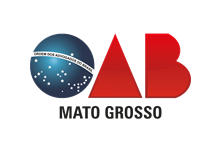 EXCELENTISSIMO PRESIDENTE DA ORDEM DOS ADVOGADOS DO BRASIL – SECCIONAL MATO GROSSOEu  venho perante a Vossa Excelência respeitosamente requerer a emissão dos itens abaixo em nome da Sociedade registrada nesta Seccional sob Razão Social  cujo n° da OAB  CNPJ Marque abaixo os itens requeridos: Certidão de Inteiro Teor           Cópia de Processo
Caso outros, insira aqui: 
Enviar o boleto para o endereço de e-mail a seguir: 
Enviar os itens requeridos para:  Enviar para Subseção:   Retirar na SeccionalEnvio dos documentos pelos Correios, preencher os campos abaixo:  Simples           Carta Registrada           SedexEndereço: Complemento: CEP:  Cidade  UF Obs.: O valor é calculado conforme as taxas dos Correios, sendo incluso em boleto.